TO THE STARS – BRAILLE ACTIVITYColour in and/or add stickers to the correct braille dots to form each letter (e.g., TDSRC -      )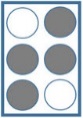 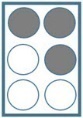 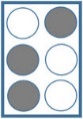 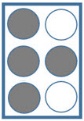 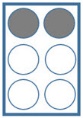 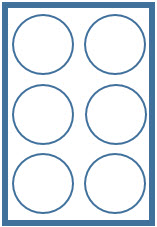    S          T         A         R         S							   G         A         L          A         X         Y   C         O        M        E          T							   P	         L         A         N         E         T   N         I         G         H         T							    R         O        C         K         E          T 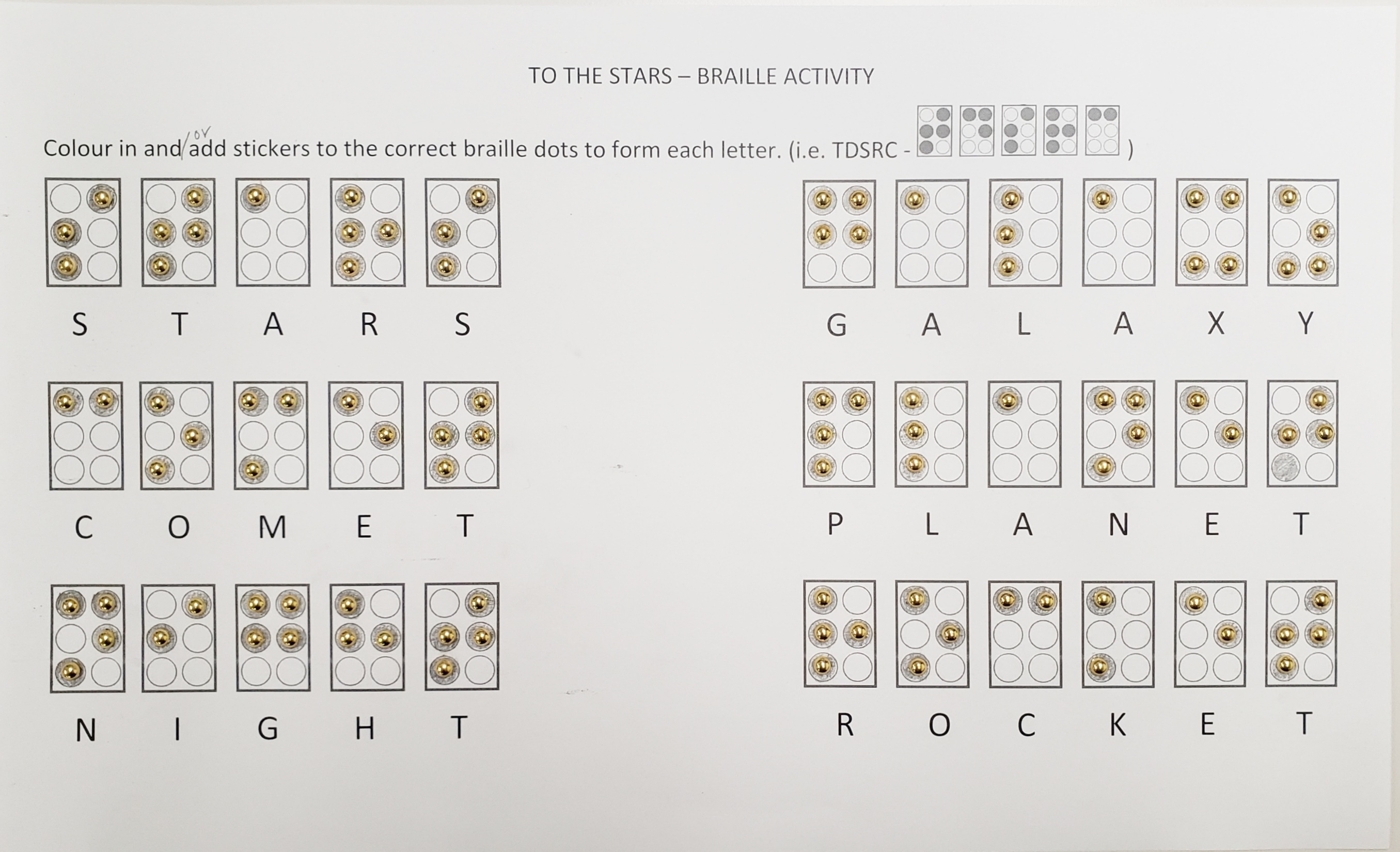 